Nombre :Bogar Isai Lopez Diaz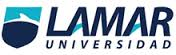 grado:2dogrupo:ACARACTERISTICAS a) Mezclas heterogéneas: no son  uniformes;  en algunos casos, puede observarse la  discontinuidad  a  simple  vista (sal y carbón, por ejemplo); en otros casos, debe usarse una mayor resolución para observar la discontinuidad. 
b) Mezclas homogéneas: son totalmente uniformes  (no presentan discontinuidades  al ultramicroscopio) y presentan iguales propiedades y  composición  en todo el sistema, algunos ejemplos son la salmuera, el aire. Estas mezclas homogéneas se denominan soluciones. a) Mezclas heterogéneas: no son  uniformes;  en algunos casos, puede observarse la  discontinuidad  a  simple  vista (sal y carbón, por ejemplo); en otros casos, debe usarse una mayor resolución para observar la discontinuidad.  b) Mezclas homogéneas: son totalmente uniformes  (no presentan discontinuidades  al ultramicroscopio) y presentan iguales propiedades y  composición  en todo el sistema, algunos ejemplos son la salmuera, el aire. Estas mezclas homogéneas se denominan soluciones. DIFERENCIASMezclas HomogéneasMezclas HeterogéneasLos componentes en las mezclas homogéneas están distribuidas uniformementeLos componentes en las mezclas heterogéneas no se encuentran distribuidas uniformementeCada parte de una mezcla homogénea tiene sus propiedades químicas y físicas semejantesCada componente en una mezcla heterogénea conserva sus propiedades individuales, no se combina con ningún otro componenteTodas las disoluciones químicas son mezclas homogéneasLas suspensiones y coloides son ejemplos de mezclas heterogéneasAlgunos ejemplos de mezclas homogéneas son: el agua potable, alcohol, vinagreEjemplos de mezclas heterogéneas son: el smog, la espuma de cerveza, el queso, las aleaciones, etc.